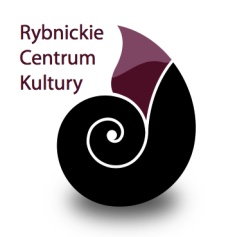 ZAWIADOMIENIEO WYBORZE NAJKORZYSTNIEJSZEJ OFERTYDOSTAWA, MONTAŻ, STROJENIE  CYFROWEGO SYSTEMU KINOWEGO WRAZ Z UZUPEŁNIENIEM NAGŁOŚNIENIA KINOWEGORybnickie Centrum Kultury na podstawie art. 92 ust. 1 pkt. 1 ustawy Prawo zamówień publicznych  z dnia 29 stycznia 2004 r. informuje o wynikach postępowania przetargowego dla przetargu jw. Komisja przetargowa na posiedzeniu w dniu 05.02.2015 r. wybrała ofertę złożoną przez Wykonawcę: oferta nr 1KINEKSPERT SPÓŁKA JAWNABOJAKOWSKI JANKOWSKI KOSTRZEWAul. St. Przybyszewskiego 16793-120 ŁÓDŹCena oferty: 393 144,49 zł (z pod. VAT)W postępowaniu zastosowano kryterium I – cena, kryterium II - gwarancja, a sposób przyznawania punktów opisano wzorem w SIWZ i przy jego zastosowaniu dokonano porównania cen ofertowych i okresów gwarancji.Rybnik, 05.02.2015Numer ofertyFirma (nazwa) lub nazwisko 
oraz adres WykonawcyCena (brutto)  - złGwarancja-okres w miesiącachsuma punktów1KINEKSPERT SPÓŁKA JAWNABOJAKOWSKI JANKOWSKI KOSTRZEWAul. St. Przybyszewskiego 16793-120 ŁÓDŹ90101002KINO DIGITAL SPÓŁKA Z O.O. ul. Wólczyńska 133 m.327 01-919 WARSZAWA87,3592,3